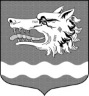 Администрация Раздольевского сельского поселения Приозерского муниципального района Ленинградской областиПОСТАНОВЛЕНИЕ21 декабря 2023 года                                                                                     № 305В соответствии с Федеральным законом Российской Федерации от 06 октября 2003 года № 131-ФЗ «Об общих принципах организации местного самоуправления в Российской Федерации», Постановлением Правительства Ленинградской области от 14 ноября 2013 г. № 400 «Об утверждении государственной программы Ленинградской области "Обеспечение устойчивого функционирования и развития коммунальной и инженерной инфраструктуры и повышение энергоэффективности в Ленинградской области", Постановлением Правительства Ленинградской области от 29 декабря 2012 года № 463 "О государственной программе Ленинградской области "Развитие сельского хозяйства Ленинградской области", администрация Раздольевского сельского поселения ПОСТАНОВЛЯЕТ:1. Утвердить муниципальную программу «Обеспечение устойчивого функционирования и развития коммунальной инфраструктуры и повышение энергоэффективности в Раздольевском сельском поселении на 2024-2026 годы» (приложение).2. Постановление № 289 от 19.12.2022 года «Об утверждении муниципальной программы «Обеспечение устойчивого функционирования и развития коммунальной инфраструктуры и повышение энергоэффективности в муниципальном образовании Раздольевское сельское поселения на 2023-2025 годы», постановление № 288 от 18.12.2023 года «О внесении изменений в постановление № 289 от 19.12.2022 «Об утверждении муниципальной программы «Обеспечение устойчивого функционирования и развития коммунальной инфраструктуры и повышение энергоэффективности в Раздольевском сельском поселении на 2023-2025 годы» завершить с 01.01.2024 года, с 01.04.2024 года считать утратившими силу.3. Опубликовать настоящее постановление в средствах массовой информации и на официальном сайте администрации Раздольевского сельского поселения Раздольевское.рф.4. Настоящее постановление вступает в силу на следующий день после его официального опубликования.5. Контроль за исполнением настоящего постановления оставляю за собой.Глава администрации                                                                          В.В. ЗайцеваИсп.: А.Ш. Шехмаметьева, 66-718Разослано: дело - 3, прокуратура - 1; КСО - 1.Приложение №1к постановлению администрацииРаздольевского сельского поселенияот 21 декабря 2023 года № 305МУНИЦИПАЛЬНАЯ ПРОГРАММА«ОБЕСПЕЧЕНИЕ УСТОЙЧИВОГО ФУНКЦИОНИРОВАНИЯ И РАЗВИТИЯКОММУНАЛЬНОЙ ИНФРАСТРУКТУРЫ И ПОВЫШЕНИЕЭНЕРГОЭФФЕКТИВНОСТИ В РАЗДОЛЬЕВСКОМ СЕЛЬСКОМ ПОСЕЛЕНИИ ПРИОЗЕРСКОГО МУНИЦИПАЛЬНОГО РАЙОНАЛЕНИНГРАДСКОЙ ОБЛАСТИ НА 2024-2026 ГОДЫ»Ответственный исполнитель программы: Глава администрации Раздольевского сельского поселения: Зайцева Виктория Вячеславовнател. (8-813-79) 66-718 эл.адрес:  adm.razdole@mail.ruПодпись_____________________П А С П О Р ТМуниципальной Программы«Обеспечение устойчивого функционирования и развитиякоммунальной инфраструктуры и повышение энергоэффективностиРаздольевского сельского поселения Приозерского муниципального районаЛенинградской области на 2024-2026 годы»1. Характеристика проблемыОдним из приоритетов жилищной политики Раздольевского сельского поселения является обеспечение комфортных условий проживания граждан и доступности коммунальных услуг для населения.В настоящее время деятельность коммунального комплекса Раздольевского сельского поселения требует повышения эффективности использования природных ресурсов, и как следствие, снижения уровня загрязнения окружающей среды.Причинами возникновения этих проблем являются:- высокий уровень износа объектов коммунальной инфраструктуры и их технологическая отсталость, что ведет к снижению надежности работы объектов коммунальной инфраструктуры, к увеличению затрат на их содержание и снижению благоустроенности территорий. Неэффективное использование природных ресурсов выражается в высоких потерях воды, тепловой и электрической энергии в процессе производства и транспортировки ресурсов до потребителей Необходим планово-предупредительный ремонт сетей и оборудования систем водоснабжения, коммунальной энергетики.Ветхое состояние водопроводных сетей и сетей канализации. Велики утечки и неучтенный расход воды при транспортировке в системах водоснабжения.Для повышения качества предоставления коммунальных услуг и эффективности использования природных ресурсов необходимо обеспечить масштабную реализацию проектов реконструкции и модернизации объектов коммунальной инфраструктуры.Реконструкция и модернизация объектов коммунальной инфраструктуры МО Раздольевское сельское поселение позволит:- обеспечивать более комфортные условия проживания населения путем повышения надежности и качества предоставляемых коммунальных услуг;- снизить потребление энергетических ресурсов в результате снижения потерь в процессе производства и доставки энергоресурсов потребителям;- обеспечивать рациональное использование природных ресурсов;- модернизация и обновление коммунальной инфраструктуры сельского поселения позволит снизить эксплуатационные затраты на производство и передачу энергоресурсов, позволит устранить причины возникновения аварийных ситуаций, угрожающих жизнедеятельности человека, обеспечит бесперебойную работу объектов коммунальной инфраструктуры, улучшит экологическое состояние окружающей среды, что в конечном счете приведет к улучшению уровня жизни населения в сельском поселении.Реализация Программы позволит:- привлечь средства бюджета Ленинградской области, бюджета Раздольевского сельского поселения для модернизации объектов коммунальной инфраструктуры;- использовать бюджетные средства для реализации проектов модернизации объектов коммунальной инфраструктуры.2. Основные цели и задачи ПрограммыЦель Программы:Обеспечение надежной и эффективной работы инженерно-коммунальной инфраструктуры, ее развитие, обеспечение потребителей необходимым набором коммунальных услуг, отвечающих по качеству установленным нормативным требованиям.Задачи Программы:- повышение эффективности работы коммунального комплекса (снижение издержек);- обеспечение безаварийной, бесперебойной работы систем коммунальной инфраструктуры;- повышение качества предоставляемых потребителям коммунальных услуг.3. Сроки реализации ПрограммыРеализацию Программы предполагается осуществить в 2024-2026 годы.4. Ресурсное обеспечение ПрограммыПрограмма реализуется за счет средств областного бюджета и бюджета Раздольевского сельского поселения.5. Ожидаемые результаты реализации ПрограммыРеализация программы позволит:Предупредить аварийные ситуации, связанные с нарушением подачи энергетических ресурсов;Обеспечение бесперебойной работы объектов коммунального хозяйства.6. Методика оценки эффективности муниципальной Программы1. Настоящая Методика определяет порядок оценки результативности и эффективности реализации муниципальной Программы. Оценка результативности и эффективности реализации муниципальной программы осуществляется в соответствии с Методическими указаниями по разработке и реализации муниципальных программ Раздольевского сельского поселения Приозерского муниципального района Ленинградской области, утвержденными Постановлением администрации от 26 мая 2022 года № 129.2. Для расчета эффективности реализации Программы (эффективности расходования бюджетных средств) используются индикаторы и показатели отчета о реализации Программы.3. Под результативностью понимается степень достижения запланированных показателей за счет реализации мероприятий Программы.Результативность измеряется путем сопоставления фактически достигнутых значений показателей с плановыми значениями.4. В качестве критериев оценки результативности реализации Программы и программных мероприятий используется индекс результативности и интегральная оценка результативности.5. Индекс результативности Программы (мероприятия) оценивается по каждому целевому показателю в год t и за расчетный период T:         ПфitРit = ------,         Ппitгде:Рit - результативность достижения i-го показателя, характеризующего ход реализации Программы, в год t;Пфit - фактическое значение i-го показателя, характеризующего реализацию Программы, в год t;Ппit - плановое значение i-го показателя, характеризующего реализацию Программы, в год t;i - номер показателя Программы.6. Интегральная оценка результативности Программы в год t определяется по следующей формуле:          m     SUM Рit         1Ht = ------- x 100,            mгде:Ht - интегральная оценка результативности Программы в год t (в процентах);Рit - индекс результативности по i-му показателю <1> в год t;m - количество показателей Программы.--------------------------------<1> Все целевые и объемные показатели Программы являются равнозначными.7. Эффективность реализации Программы определяется как соотношение интегральной оценки результативности Программы и уровня финансирования:         HtЭt = ---- x 100,         Stгде:Эt - эффективность Программы в год t;St - уровень финансирования Программы в год t, определяется как отношение фактического объема финансирования к запланированному объему финансирования в год t;Ht - интегральная оценка результативности Программы в год t.8. При завершении расчетов показателей формулируются выводы по оценке эффективности реализации Программы с учетом следующих критериев:значение показателя (Эt) от 90 до 110% - реализация Программы соответствует запланированным результатам при запланированном объеме расходов - запланированная эффективность реализации Программы;значение показателя (Эt) более 110% - эффективность реализации Программы более высокая по сравнению с запланированной;значение показателя (Эt) от 50 до 90% - эффективность реализации Программы более низкая по сравнению с запланированной;значение показателя (Эt) менее 50% - Программа реализуется неэффективно.9. В случае если эффективность реализации Программы более низкая по сравнению с запланированной или Программа реализуется неэффективно по итогам ежегодной оценки, формируется соответствующее заключение о внесении изменений в Программу или о досрочном прекращении реализации Программы.План реализации муниципальной программы«Обеспечение устойчивого функционирования и развития коммунальной и инженерной инфраструктурыи повышение энергоэффективности в Раздольевском сельском поселениина 2024-2026 годы»Целевые показатели муниципальной программы «Обеспечение устойчивого функционирования и развития коммунальной инфраструктуры и повышение энергоэффективности в Раздольевском сельском поселении на 2024-2026 годы»Расходы на реализацию муниципальной программы «Обеспечение устойчивого функционирования и развития коммунальной инфраструктуры и повышение энергоэффективности в Раздольевском сельском поселении на 2024-2026 годы»Об утверждении муниципальной программы «Обеспечение устойчивого функционирования и развития коммунальной инфраструктуры и повышение энергоэффективности в Раздольевском сельском поселения на 2024-2026 годы»Сроки реализации муниципальной программы2024 -2026 годыОтветственный исполнитель муниципальной ПрограммыГлава администрации Раздольевского сельского поселенияУчастники муниципальной ПрограммыАдминистрация Раздольевского сельского поселения, Правительство Ленинградской областиЦели муниципальной ПрограммыОбеспечение надежной и эффективной работы инженерно-коммунальной инфраструктуры, ее развитие, обеспечение потребителей необходимым набором коммунальных услуг, отвечающих по качеству установленным нормативным требованиямЗадачи муниципальной Программы- Повышение эффективности работы коммунального комплекса (снижение издержек)- Обеспечение безаварийной, бесперебойной работы систем коммунальной инфраструктуры- Повышение качества предоставляемых потребителям коммунальных услугОжидаемые результаты реализации муниципальной ПрограммыК 2026 году:- снижение издержек в рамках обеспечения коммунальных услуг населению – 90%- обеспечение нормативной составляющей объектов теплоснабжения до 100%- газификация населенных пунктов 95%Проекты, реализуемые в рамках  муниципальной Программы1. Комплекс процессных мероприятий «Энергосбережение и повышение энергетической эффективности»;2. Комплекс процессных мероприятий "Поддержка преобразований в жилищно-коммунальной сфере на территории Ленинградской области для обеспечения условий проживания населения"3. Отраслевой проект «Обеспечение надежности и качества снабжения населения и организаций Ленинградской области электрической и тепловой энергии»Финансовое обеспечение  муниципальной программы – всего, в том числе по годам реализацииВСЕГО –  8 099,7 тыс. руб.:- 2024 год – 2 108,0 тыс. руб.- 2025 год – 3 082,6 тыс. руб. - 2026 год – 2 909,1 тыс. руб.Наименование структурного элементаОтветственный исполнитель, соисполнитель, участникГоды реализацииГоды реализацииОценка расходов (тыс. руб. в ценах соответствующих лет)Оценка расходов (тыс. руб. в ценах соответствующих лет)Оценка расходов (тыс. руб. в ценах соответствующих лет)Оценка расходов (тыс. руб. в ценах соответствующих лет)Оценка расходов (тыс. руб. в ценах соответствующих лет)Оценка расходов (тыс. руб. в ценах соответствующих лет)Оценка расходов (тыс. руб. в ценах соответствующих лет)Оценка расходов (тыс. руб. в ценах соответствующих лет)Оценка расходов (тыс. руб. в ценах соответствующих лет)Оценка расходов (тыс. руб. в ценах соответствующих лет)Наименование структурного элементаОтветственный исполнитель, соисполнитель, участникГоды реализацииГоды реализацииВсегоВсегоВсегоФедеральный бюджетобластной бюджет Ленинградской областиобластной бюджет Ленинградской областиместный бюджетместный бюджетпрочие источникипрочие источники12334445667788Муниципальная программа "Обеспечение устойчивого функционирования и развития коммунальной и инженерной инфраструктуры и повышение энергоэффективности в муниципальном образовании"Администрация Раздольевского сельского поселения202420242 108,02 108,02 108,0---2 108,02 108,0Муниципальная программа "Обеспечение устойчивого функционирования и развития коммунальной и инженерной инфраструктуры и повышение энергоэффективности в муниципальном образовании"Администрация Раздольевского сельского поселения202520253 082,63 082,63 082,6---3 082,63 082,6Муниципальная программа "Обеспечение устойчивого функционирования и развития коммунальной и инженерной инфраструктуры и повышение энергоэффективности в муниципальном образовании"Администрация Раздольевского сельского поселения202620262 909,12 909,12 909,1---2 909,12 909,1202620262 909,12 909,12 909,1---2 909,12 909,1Итого по программе2024-20262024-20268 099,78 099,78 099,7---8 099,78 099,7Проектная частьПроектная частьПроектная частьПроектная частьПроектная частьПроектная частьПроектная частьПроектная частьПроектная частьПроектная частьПроектная частьПроектная частьПроектная частьПроектная часть1. Мероприятия, направленные на достижение цели отраслевого проекта "Обеспечение надежности и качества снабжения населения и организаций электрической и тепловой энергией"Администрация Раздольевского сельского поселения20242024658,0658,0658,0---658,0658,01. Мероприятия, направленные на достижение цели отраслевого проекта "Обеспечение надежности и качества снабжения населения и организаций электрической и тепловой энергией"Администрация Раздольевского сельского поселения20252025382,6382,6382,6- - -382,6382,61. Мероприятия, направленные на достижение цели отраслевого проекта "Обеспечение надежности и качества снабжения населения и организаций электрической и тепловой энергией"Администрация Раздольевского сельского поселения20262026229,1229,1229,1 229,1 229,11.1. Реализация мероприятий по обеспечению устойчивого функционирования объектов теплоснабжения на территории Ленинградской областиАдминистрация Раздольевского сельского поселения20242024658,0658,0658,0---658,0658,01.1. Реализация мероприятий по обеспечению устойчивого функционирования объектов теплоснабжения на территории Ленинградской областиАдминистрация Раздольевского сельского поселения20252025382,6382,6382,6---382,6382,61.1. Реализация мероприятий по обеспечению устойчивого функционирования объектов теплоснабжения на территории Ленинградской областиАдминистрация Раздольевского сельского поселения20262026229,1229,1229,1---229,1229,1ИтогоАдминистрация Раздольевского сельского поселения2024-20262024-20261 269,71 269,71 269,7---1 269,71 269,7Процессная частьПроцессная частьПроцессная частьПроцессная частьПроцессная частьПроцессная частьПроцессная частьПроцессная частьПроцессная частьПроцессная частьПроцессная частьПроцессная частьПроцессная частьПроцессная часть2. Комплекс процессных мероприятий "Энергосбережение и повышение энергетической эффективности"Администрация Раздольевского сельского поселенияАдминистрация Раздольевского сельского поселения20242024300,0-----300,00300,002. Комплекс процессных мероприятий "Энергосбережение и повышение энергетической эффективности"Администрация Раздольевского сельского поселенияАдминистрация Раздольевского сельского поселения20252025200,0-----200,0200,02. Комплекс процессных мероприятий "Энергосбережение и повышение энергетической эффективности"Администрация Раздольевского сельского поселенияАдминистрация Раздольевского сельского поселения20262026180,0-----180,0180,02.1. Мероприятия по повышению надежности и энергетической эффективности в системах теплоснабжения (схема теплоснабжения)Администрация Раздольевского сельского поселенияАдминистрация Раздольевского сельского поселения2.1. Мероприятия по повышению надежности и энергетической эффективности в системах теплоснабжения (схема теплоснабжения)Администрация Раздольевского сельского поселенияАдминистрация Раздольевского сельского поселения20242024300,0-----300,0300,02.1. Мероприятия по повышению надежности и энергетической эффективности в системах теплоснабжения (схема теплоснабжения)Администрация Раздольевского сельского поселенияАдминистрация Раздольевского сельского поселения20252025200,0-----200,0200,02.1. Мероприятия по повышению надежности и энергетической эффективности в системах теплоснабжения (схема теплоснабжения)Администрация Раздольевского сельского поселенияАдминистрация Раздольевского сельского поселения20262026180,0-----180,0180,0ИтогоАдминистрация Раздольевского сельского поселенияАдминистрация Раздольевского сельского поселения2024-20262024-2026680,0-----680,0680,03. Комплекс процессных мероприятий "Поддержка преобразований в жилищно-коммунальной сфере на территории Ленинградской области для обеспечения условий проживания населения"Администрация Раздольевского сельского поселенияАдминистрация Раздольевского сельского поселения202420241 150,0-----1 150,01 150,03. Комплекс процессных мероприятий "Поддержка преобразований в жилищно-коммунальной сфере на территории Ленинградской области для обеспечения условий проживания населения"Администрация Раздольевского сельского поселенияАдминистрация Раздольевского сельского поселения202520252 500,0-----2 500,02 500,03. Комплекс процессных мероприятий "Поддержка преобразований в жилищно-коммунальной сфере на территории Ленинградской области для обеспечения условий проживания населения"Администрация Раздольевского сельского поселенияАдминистрация Раздольевского сельского поселения202620262 500,0-----2 500,02 500,03.1.  Субсидии юридическим лицамАдминистрация Раздольевского сельского поселенияАдминистрация Раздольевского сельского поселения202420241 000,0-----1 000,01 000,03.1.  Субсидии юридическим лицамАдминистрация Раздольевского сельского поселенияАдминистрация Раздольевского сельского поселения202520252 500,0-----2 500,02 500,03.1.  Субсидии юридическим лицамАдминистрация Раздольевского сельского поселенияАдминистрация Раздольевского сельского поселения202620262 500,0-----2 500,02 500,03.2. Мероприятия в области жилищно-коммунального хозяйства (обслуживание газовых сетей)Администрация Раздольевского сельского поселенияАдминистрация Раздольевского сельского поселения20242024150,0-----150,0150,03.2. Мероприятия в области жилищно-коммунального хозяйства (обслуживание газовых сетей)Администрация Раздольевского сельского поселенияАдминистрация Раздольевского сельского поселения20252025--------3.2. Мероприятия в области жилищно-коммунального хозяйства (обслуживание газовых сетей)Администрация Раздольевского сельского поселенияАдминистрация Раздольевского сельского поселения20262026--------ИтогоАдминистрация Раздольевского сельского поселенияАдминистрация Раздольевского сельского поселения2024-20262024-20266 150,0-----6 150,06 150,0№ строкиНаименованиецелевого показателя муниципальной программы/подпрограммыЗначения целевых показателейЗначения целевых показателейЗначения целевых показателейЗначения целевых показателейСправочно: базовое значение целевого показателя (на начало реализации муниципальной программы)№ строкиНаименованиецелевого показателя муниципальной программы/подпрограммыПо итогам первого года реализацииПо итогам второго года реализацииПо итогам третьего года реализации…….Показатель 1, %Показатель 1, %Показатель 1, %Показатель 1, %Показатель 1, %Показатель 1, %Показатель 1, %Показатель 1, %1снижение риска возникновения аварийных ситуаций, связанных с нарушением подачи энергетических ресурсовплановое значение3040501снижение риска возникновения аварийных ситуаций, связанных с нарушением подачи энергетических ресурсовфактическое значениеПоказатель 2, %Показатель 2, %Показатель 2, %Показатель 2, %Показатель 2, %Показатель 2, %Показатель 2, %Показатель 2, %2снижение издержек в рамках обеспечения коммунальных услуг населениюплановое значение6070802снижение издержек в рамках обеспечения коммунальных услуг населениюфактическое значениеПоказатель 3, %Показатель 3, %Показатель 3, %Показатель 3, %Показатель 3, %Показатель 3, %Показатель 3, %Показатель 3, %3обеспечение нормативной составляющей объектов теплоснабженияплановое значение1001001003обеспечение нормативной составляющей объектов теплоснабженияфактическое значение№строкиИсточники финансированияВсего(тыс. рублей)В том числеВ том числеВ том числеВ том числеВ том числе№строкиИсточники финансированияВсего(тыс. рублей)первый год реализациивторой год реализациитретий год реализации12345678ОБЩИЕ РАСХОДЫ НА РЕАЛИЗАЦИЮ МУНИЦИПАЛЬНОЙ ПРОГРАММЫОБЩИЕ РАСХОДЫ НА РЕАЛИЗАЦИЮ МУНИЦИПАЛЬНОЙ ПРОГРАММЫОБЩИЕ РАСХОДЫ НА РЕАЛИЗАЦИЮ МУНИЦИПАЛЬНОЙ ПРОГРАММЫОБЩИЕ РАСХОДЫ НА РЕАЛИЗАЦИЮ МУНИЦИПАЛЬНОЙ ПРОГРАММЫОБЩИЕ РАСХОДЫ НА РЕАЛИЗАЦИЮ МУНИЦИПАЛЬНОЙ ПРОГРАММЫОБЩИЕ РАСХОДЫ НА РЕАЛИЗАЦИЮ МУНИЦИПАЛЬНОЙ ПРОГРАММЫОБЩИЕ РАСХОДЫ НА РЕАЛИЗАЦИЮ МУНИЦИПАЛЬНОЙ ПРОГРАММЫВсего: 8 099,72 108,03 082,62 909,1в том числе за счет средств:федерального бюджета (плановый объем)0,00,00,00,0областного бюджета (плановый объем)0,00,00,00,0местного бюджета (плановый объем)8 099,72 108,03 082,62 909,1Прочих источников (плановый объем)0,00,00,00,0